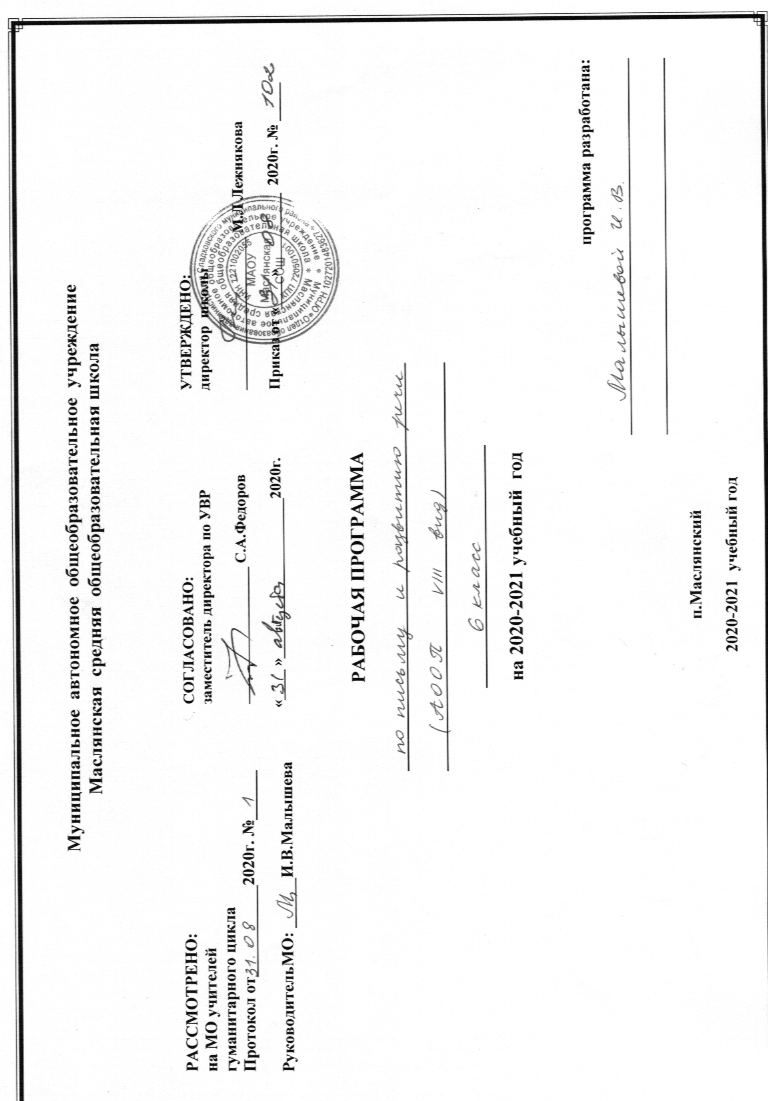 Рабочая программа по письму и развитию речи для 6 класса(коррекционная)Раздел I. Планируемые результаты Курс русского языка направлен на достижение целей, обеспечивающих реализацию личностно-ориентированного, когнитивно-коммуникативного, деятельностного подходов к обучению родному языку:  воспитание гражданственности и патриотизма, сознательного отношения к языку как явлению культуры, основному средству общения и получения знаний в разных сферах человеческой деятельности; воспитание интереса и любви к русскому языку;  совершенствование речемыслительной деятельности, коммуникативных умений и навыков;  формирование умений опознавать, анализировать, классифицировать языковые факты, оценивать их с точки зрения нормативности, соответствия ситуации и сфере общения; умений работать с текстом, осуществлять информационный поиск, извлекать и преобразовывать необходимую информацию.      В методике преподавания русского зыка определены задачи обучения предмету детей с отклонениями в развитии:1.      Научить школьников правильно и осмысленно читать доступный их пониманию текст.2.      Выработать достаточно прочные навыки грамотного письма на основе усвоения звукового состава языка, элементарных сведений по грамматике и правописанию.3.      Повысить уровень общего развития учащихся.4.      Научить школьников последовательно и правильно излагать свои мысли в устной и письменной форме.5.      Развивать нравственные качества школьников.В виду психологических особенностей детей с нарушением познавательной деятельности, с целью усиления практической направленности обучения проводится коррекционная работа, которая включает следующие направления. Совершенствование движений и сенсомоторного развития:  развитие мелкой моторики и пальцев рук;  развитие навыков каллиграфии;  развитие артикуляционной моторики. Коррекция отдельных сторон психической деятельности:  коррекция и развитие восприятия, представлений, ощущений;  коррекция и развитие памяти;  коррекция и развитие внимания;  формирование обобщенных представлений о свойствах предметов (цвет, форма, величина);  развитие пространственных представлений и ориентации;  развитие представлений о времени.Развитие различных видов мышления:  развитие наглядно-образного мышления;  развитие словесно-логического мышления (умение видеть и устанавливать логические связи между предметами, явлениями и событиями). Развитие основных мыслительных операций:  развитие умения сравнивать, анализировать;  развитие умения выделять сходство и различие понятий;  умение работать по словесной и письменной инструкциям, алгоритму;  умение планировать деятельность. Коррекция нарушений в развитии эмоционально-личностной сферы:  развитие инициативности, стремления доводить начатое дело до конца;  формирование умения преодолевать трудности;  воспитание самостоятельности принятия решения;  формирование адекватности чувств;  формирование устойчивой и адекватной самооценки;  формирование умения анализировать свою деятельность;  воспитание правильного отношения к критике. Коррекция и развитие речи:  развитие фонематического восприятия;  коррекция нарушений устной и письменной речи;  коррекция монологической речи;коррекция диалогической речи;  развитие лексико-грамматических средств языка. В процессе изучения грамматики и правописания у школьников развивается устная и письменная речь, формируются практически значимые орфографические и пунктуационные навыки, воспитывается интерес к родному языку. Элементарный курс грамматики направлен на коррекцию высших психических функций  Требования к уровню подготовки обучающихся Результаты обучения представлены в данном разделе и содержат следующие компоненты: знать/понимать – перечень необходимых для усвоения каждым учащимся знаний;уметь – владение конкретными умениями и навыками.К концу учебного года учащиеся должны знать:  Способы проверки написания гласных и согласных в корне слов.учащиеся должны уметь:  Правильно обозначать звуки буквами на письме;  Подбирать группы родственных слов (несложные случаи);  Проверять написание в корне безударных гласных, звонких и глухих согласных путем подбора родственных слов;  Разбирать слово по составу;  Выделять имя существительное и имя прилагательное как части речи;     * строить простое распространенное предложение с однородными членами;  связно высказываться устно и письменно (по плану);  пользоваться школьным орфографическим словарем.учащихся с целью более успешного осуществления их умственного и речевого развития. Звуки и буквы. В 6 классе продолжается работа по звукобуквенному анализу. Учащиеся овладевают правописанием значимых частей слова и различных частей речи. Большое внимание при этом уделяется фонетическому разбору.Слово. С 5 класса начинается и в последующих классах продолжается систематическое изучение элементарного курса грамматики и правописания. Основными темами являются слова и части речи.Изучение состава слова, словообразующей роли значимых частей слова направлено на обогащение и активизацию словаря учащихся. В процессе упражнений формируются навыки правописания (единообразное написание гласных и согласных в корне слова и приставке). Большое значение для усвоения правописания имеет морфемный разбор, сравнительный анализ слов, различных по произношению сходных по написанию (подбор гнёзд родственных слов) и др.Части речи изучаются в том объёме, который необходим учащимся для выработки практических навыков устной и письменной речи – обогащения и активизации словаря, формирования навыков грамотного письма.Предложение. Изучение предложений имеет особое значение для подготовки школьника с нарушениями интеллектуального развития к самостоятельной жизни, общению. В процессе изучения данной темы у школьников формируются навыки построения простого предложения разной степени распространённости и сложного предложения. Одновременно закрепляются орфографические и пунктуационные навыки.Связная речь. Большое внимание уделяется формированию навыков связной письменной речи, так как возможности умственно отсталых школьников излагать свои мысли в письменной форме ограничены.Раздел II. Содержание предметного курсаПредложение Главные и второстепенные члены предложения. Предложения нераспространенныераспространенные. Однородные члены предложения. Перечисление без союзов и с одиночным союзом и. Знаки препинания при однородных членах. Звуки и буквы. Текст. Звуки и буквы. Алфавит.  Звуки гласные и согласные. Правописание безударных гласных, звонких и глухих согласных. Слова с разделительным ь. Двойные и непроизносимые согласные.Слово. Текст. Состав словаОднокоренные слова. Корень, приставка суффикс и окончание. Образование слов с помощью приставок и суффиксов.Правописание проверяемых безударных гласных, звонких и глухих согласных в корне слова.Непроверяемые гласные и согласные в корне слов.Правописание приставок. Приставка и предлог. Разделительные ъ. Части речи Имя существительное. Значение имени существительного и его основные грамматические признаки: род, число, падеж.Правописание падежных окончаний имен существительных единственного числа.Склонение имен существительных во множественном числе. Правописание падежных окончаний. Правописание родительного падежа существительных женского и среднего рода с основой на шипящий.Знакомство с именами существительными, употребляемыми только в единственном или только во множественном числе.Имя прилагательное. Понятие об имени прилагательном.  Значение имени прилагательного в речи.Умение различать род, число, падеж прилагательного по роду, числу и падежу существительного и согласовывать прилагательное с существительным в роде, числе и падеже.Правописание падежных окончаний имен прилагательных в единственном и множественном числе. Предложение. Текст. Простое предложение. Простое предложение с однородными членами.Главные и второстепенные члены предложений в качестве однородных. Перечисление без союзов, с одиночным союзом и, с союзамиа, но. Знаки препинания при однородных членах.Сложное предложение. Сложные предложения  с союзами и, а, но. Знаки препинания перед союзами.Практическое употребление обращения. Знаки препинания при обращении. Связная речьРабота с деформированным текстом.Распространение текста путем включения в него имен прилагательных.Изложение рассказа по коллективно составленному плану (тематика: общественные дела, достойный поступок товарища и т.д.).Составление рассказа по картине по коллективно составленному плану.Составление рассказа по картине и данному началу с включением в рассказ имен прилагательных.Составление рассказа по опорным словам и данному плану.Сочинение рассказа с помощью учителя по предложенным темам («Прогулка в лес», «Летом на реке», «Лес осенью», «Катание на лыжах» и др.).Сочинение по коллективно составленному плану на материале экскурсий, личных наблюдений, практической деятельности.Деловое письмо: письмо товарищу, заметка в стенгазету (о проведенных мероприятиях в классе, хороших и плохих поступках детей и др.), объявление (о предстоящих внеклассных и общешкольных мероприятиях).Повторение пройденного материала за год. СловарьАгроном, антенна, апельсин, балкон, богатство, выкройка, вытачка, гербарий, депутат, директор, добыча, договор, женщина, инженер, интересный, календарь, кефир, командир, конфета, космонавт, мандарин, материя, медаль, мужчина, оборона, океан, перрон, печенье, пожалуйста, председатель, прекрасный, рапорт, сейчас, семена, сервиз, середина, сметана, смородина, солдат, соседи, телеграмма, теперь, трибуна, фанера, фашист, фонтан, хозяин, шоколад, шоссе, экватор. (50 слов)Раздел III. Тематическое планированиеРаздел III. Тематическое планированиеПРИЛОЖЕНИЕКалендарно-тематическое  планирование№темаколичество часов1Предложение. 82Звуки и буквы.53Слово. Состав слова.194Части речи. Имя существительное.285Части речи. Имя прилагательное.476Части речи. Глагол.77Предложение.158Повторение9Всего136Раздел III. Тематическое планированиеРаздел III. Тематическое планированиеРаздел III. Тематическое планированиеРаздел III. Тематическое планированиеРаздел III. Тематическое планированиеРаздел III. Тематическое планированиеГлагол12 + 2Обучение сжатому изложению – 1. Сжатое изложение – 1.1Предложение. Текст.17 + 1Составление и запись рассказа по картинкам – 1.2Повторение.9 + 1Составление объявления из структурных частей - 11Всего2042911№темаколичество часов1Предложение. 82Звуки и буквы.53Слово. Состав слова.184Части речи. Имя существительное.285Части речи. Имя прилагательное.476Части речи. Глагол.77Предложение.158Повторение9Всего136№датадататема урокатема урокаПовторение. Предложение. Текст. (8)Повторение. Предложение. Текст. (8)Повторение. Предложение. Текст. (8)Повторение. Предложение. Текст. (8)Повторение. Предложение. Текст. (8)1Предложение. Текст Предложение. Текст Предложение. Текст 2-3Главные  ивторостепенныечленыпредложения. ТекстГлавные  ивторостепенныечленыпредложения. ТекстГлавные  ивторостепенныечленыпредложения. Текст4Распространённые и  нераспространённыепредложения.Части  текстаРаспространённые и  нераспространённыепредложения.Части  текстаРаспространённые и  нераспространённыепредложения.Части  текста5Однородные членыпредложения. Средства  связипредложений  в текстеОднородные членыпредложения. Средства  связипредложений  в текстеОднородные членыпредложения. Средства  связипредложений  в тексте6Знаки  препинанияв  предложениис однороднымичленами. ДиалогЗнаки  препинанияв  предложениис однороднымичленами. ДиалогЗнаки  препинанияв  предложениис однороднымичленами. Диалог7Р/Р. Изложение.Деление текста  на предложения Р/Р. Изложение.Деление текста  на предложения Р/Р. Изложение.Деление текста  на предложения 8Работа над ошибкамиРабота над ошибкамиРабота над ошибкамиЗвуки и буквы (5)Звуки и буквы (5)Звуки и буквы (5)Звуки и буквы (5)Звуки и буквы (5)9Алфавит. Звуки  ибуквы. Размещение  слов  по алфавитуАлфавит. Звуки  ибуквы. Размещение  слов  по алфавитуАлфавит. Звуки  ибуквы. Размещение  слов  по алфавиту10Разделительные  Ьи  Ъ  знаки. ЗаголовокРазделительные  Ьи  Ъ  знаки. ЗаголовокРазделительные  Ьи  Ъ  знаки. Заголовок11Двойные  и  непроизносимые  согласные. Тема текстаДвойные  и  непроизносимые  согласные. Тема текстаДвойные  и  непроизносимые  согласные. Тема текста12Правописание  безударной  гласной. Основная  мысль  текстаПравописание  безударной  гласной. Основная  мысль  текстаПравописание  безударной  гласной. Основная  мысль  текста13Диалог.  Задачи  диалогаДиалог.  Задачи  диалогаДиалог.  Задачи  диалогаСостав слова. Текст. (18)Состав слова. Текст. (18)Состав слова. Текст. (18)Состав слова. Текст. (18)Состав слова. Текст. (18)14Однокоренные  слова.  Корень. Тема  и  основная  мысль  текстаОднокоренные  слова.  Корень. Тема  и  основная  мысль  текстаОднокоренные  слова.  Корень. Тема  и  основная  мысль  текста15Корень,  приставка,  суффикс, окончание. Отражение темыКорень,  приставка,  суффикс, окончание. Отражение темыКорень,  приставка,  суффикс, окончание. Отражение темы16-17Р/Р. Изложение  по  данному  плану  и  опорным  словамР/Р. Изложение  по  данному  плану  и  опорным  словамР/Р. Изложение  по  данному  плану  и  опорным  словам18-19Разбор  по  составуРазбор  по  составуРазбор  по  составу20Правописание  безударной  гласной. Части  текстаПравописание  безударной  гласной. Части  текстаПравописание  безударной  гласной. Части  текста21Звонкие  и  глухие  согласные в корне словаЗвонкие  и  глухие  согласные в корне словаЗвонкие  и  глухие  согласные в корне слова22Непроизносимая  согласная в корне  словаНепроизносимая  согласная в корне  словаНепроизносимая  согласная в корне  слова23Решение  орфографических  задач. Описание  предметаРешение  орфографических  задач. Описание  предметаРешение  орфографических  задач. Описание  предмета24Контрольная работа  по теме   «Состав  слова»Контрольная работа  по теме   «Состав  слова»Контрольная работа  по теме   «Состав  слова»25Работа  над  ошибкамиРабота  над  ошибкамиРабота  над  ошибками26Двойная  согласная  в  корне слова. Распространение  текстаДвойная  согласная  в  корне слова. Распространение  текстаДвойная  согласная  в  корне слова. Распространение  текста27Приставка  и  предлог. Составление  рассказа  по  картинеПриставка  и  предлог. Составление  рассказа  по  картинеПриставка  и  предлог. Составление  рассказа  по  картине28Объявление. Исправление  в  тексте нарушений  в  логике  и последовательностиОбъявление. Исправление  в  тексте нарушений  в  логике  и последовательностиОбъявление. Исправление  в  тексте нарушений  в  логике  и последовательности29Разделительный  Ъ  после  приставокРазделительный  Ъ  после  приставокРазделительный  Ъ  после  приставок30Контрольная  работа  за 1 четвертьКонтрольная  работа  за 1 четвертьКонтрольная  работа  за 1 четверть31Работа  над  ошибкамиРабота  над  ошибкамиРабота  над  ошибками                Части речи. Имя существительное (28)                Части речи. Имя существительное (28)                Части речи. Имя существительное (28)                Части речи. Имя существительное (28)                Части речи. Имя существительное (28)32Части  речи. Коллективное  описание  предметаЧасти  речи. Коллективное  описание  предметаЧасти  речи. Коллективное  описание  предмета33Значение  существительного  в  речиЗначение  существительного  в  речиЗначение  существительного  в  речи34-35Грамматические  признаки  существительногоГрамматические  признаки  существительногоГрамматические  признаки  существительного36-37Правописание  существительных  с шипящей  на  концеПравописание  существительных  с шипящей  на  концеПравописание  существительных  с шипящей  на  конце38-39Склонение  существительных   ед.  ч. Выделение  опорных  словСклонение  существительных   ед.  ч. Выделение  опорных  словСклонение  существительных   ед.  ч. Выделение  опорных  слов40-41Падежные  окончания существительныхПадежные  окончания существительныхПадежные  окончания существительных42Р/Р. Письмо товарищуР/Р. Письмо товарищуР/Р. Письмо товарищу43Повторение пройденного материала.  Текст – рассуждениеПовторение пройденного материала.  Текст – рассуждениеПовторение пройденного материала.  Текст – рассуждение44Мн.  число  существительныхМн.  число  существительныхМн.  число  существительных45Склонение  существительных  множественного  числаСклонение  существительных  множественного  числаСклонение  существительных  множественного  числа46И.п.  и  В.п.  существительных мн.ч.И.п.  и  В.п.  существительных мн.ч.И.п.  и  В.п.  существительных мн.ч.47Д.п.  существительных мн.  числаД.п.  существительных мн.  числаД.п.  существительных мн.  числа48Диктант по теме «Имя существительное»Диктант по теме «Имя существительное»Диктант по теме «Имя существительное»49Работа  над  ошибкамиРабота  над  ошибкамиРабота  над  ошибками50Т.п. существительных  мн.ч.Т.п. существительных  мн.ч.Т.п. существительных  мн.ч.51П.п. существит.  мн.  числа.П.п. существит.  мн.  числа.П.п. существит.  мн.  числа.Части речи. Имя прилагательное (47)Части речи. Имя прилагательное (47)Части речи. Имя прилагательное (47)Части речи. Имя прилагательное (47)Части речи. Имя прилагательное (47)5252Существительные  Р.п. мн.  ч.59Понятие  об  имени  прилагательномПонятие  об  имени  прилагательномПонятие  об  имени  прилагательном60Роль  прилагательного  в  предложенииРоль  прилагательного  в  предложенииРоль  прилагательного  в  предложении61Изменение  прилагательных  по  родамИзменение  прилагательных  по  родамИзменение  прилагательных  по  родам62Мужской  род  имён  прилагательныхМужской  род  имён  прилагательныхМужской  род  имён  прилагательных63Изменение  прилагательных  по  числамИзменение  прилагательных  по  числамИзменение  прилагательных  по  числам64Р/Р. Изложение  по  данному  плануР/Р. Изложение  по  данному  плануР/Р. Изложение  по  данному  плану65Работа  над  ошибкамиРабота  над  ошибкамиРабота  над  ошибками66-67Упражнения  в  различении  окончаний  -ие,  -ееУпражнения  в  различении  окончаний  -ие,  -ееУпражнения  в  различении  окончаний  -ие,  -ее68Изменения  прилагательных  по  родам  и  числамИзменения  прилагательных  по  родам  и  числамИзменения  прилагательных  по  родам  и  числам69Родовые  окончания  прилагательныхРодовые  окончания  прилагательныхРодовые  окончания  прилагательных70Закрепление пройденного материалаЗакрепление пройденного материалаЗакрепление пройденного материала71И.п.  и  В.п.  прилагательных   м.р.  и  ср.рИ.п.  и  В.п.  прилагательных   м.р.  и  ср.рИ.п.  и  В.п.  прилагательных   м.р.  и  ср.р72-73Р/Р. Сочинение  по  картинеР/Р. Сочинение  по  картинеР/Р. Сочинение  по  картине74Работа  над  ошибкамиРабота  над  ошибкамиРабота  над  ошибками75Р.п.  прилагательных м.р.  и  ср.р. Наблюдение  над текстом Р.п.  прилагательных м.р.  и  ср.р. Наблюдение  над текстом Р.п.  прилагательных м.р.  и  ср.р. Наблюдение  над текстом 76Д.п. прилагательныхм.р.  и  ср. р.Д.п. прилагательныхм.р.  и  ср. р.Д.п. прилагательныхм.р.  и  ср. р.77Поздравительная  открыткаПоздравительная  открыткаПоздравительная  открытка78Т.п.  прилагательных  м.р.  и  ср.р.Т.п.  прилагательных  м.р.  и  ср.р.Т.п.  прилагательных  м.р.  и  ср.р.79Сопоставление  падежей  м.р.  и  ср.р.Сопоставление  падежей  м.р.  и  ср.р.Сопоставление  падежей  м.р.  и  ср.р.80П.п.  прилагательных  м. р.  и  ср.р.П.п.  прилагательных  м. р.  и  ср.р.П.п.  прилагательных  м. р.  и  ср.р.81Повторение  пройденного материала.  Составление заметкиПовторение  пройденного материала.  Составление заметкиПовторение  пройденного материала.  Составление заметки82Закрепление. Составление  текстов  по  вопросамЗакрепление. Составление  текстов  по  вопросамЗакрепление. Составление  текстов  по  вопросам83Контрольная  работа  по  теме  «Прилагательное»Контрольная  работа  по  теме  «Прилагательное»Контрольная  работа  по  теме  «Прилагательное»84Работа  над  ошибкамиРабота  над  ошибкамиРабота  над  ошибками85-86Правописание  падежных  окончаний  прилагательныхПравописание  падежных  окончаний  прилагательныхПравописание  падежных  окончаний  прилагательных87Склонение  прилагательных  ж.р.Склонение  прилагательных  ж.р.Склонение  прилагательных  ж.р.88Р.п.,  Д.п.  и  В.п.  прилагательных  женского  родаР.п.,  Д.п.  и  В.п.  прилагательных  женского  родаР.п.,  Д.п.  и  В.п.  прилагательных  женского  рода89-90Работа с деформированными текстамиРабота с деформированными текстамиРабота с деформированными текстами91Т.п.  прилагательных  женского родаТ.п.  прилагательных  женского родаТ.п.  прилагательных  женского рода92Падежные  окончания  прилагательных  ж.р.Падежные  окончания  прилагательных  ж.р.Падежные  окончания  прилагательных  ж.р.93Доверенность. Исправление  в  тексте нарушений  в  логике и  последовательностиДоверенность. Исправление  в  тексте нарушений  в  логике и  последовательностиДоверенность. Исправление  в  тексте нарушений  в  логике и  последовательности94В.п.  прилагательных женского  родаВ.п.  прилагательных женского  родаВ.п.  прилагательных женского  рода95В.п.  и  Т.п.  прилагательных  ж.р.В.п.  и  Т.п.  прилагательных  ж.р.В.п.  и  Т.п.  прилагательных  ж.р.96Р/Р. ИзложениеР/Р. ИзложениеР/Р. Изложение97Работа  над ошибками. Нахождение  в  тексте  речевых  недочётовРабота  над ошибками. Нахождение  в  тексте  речевых  недочётовРабота  над ошибками. Нахождение  в  тексте  речевых  недочётов98Повторение пройденного материалаПовторение пройденного материалаПовторение пройденного материала99Контрольная  работа   Контрольная  работа   Контрольная  работа   100Работа  над  ошибкамиРабота  над  ошибкамиРабота  над  ошибками101Мн.  число  имён  прилагательных.Мн.  число  имён  прилагательных.Мн.  число  имён  прилагательных.102-103Правописание  окончаний  прилагательных мн.ч.Правописание  окончаний  прилагательных мн.ч.Правописание  окончаний  прилагательных мн.ч.104Контрольный  диктант: «Окончания  имён прилагательных»Контрольный  диктант: «Окончания  имён прилагательных»Контрольный  диктант: «Окончания  имён прилагательных»105Работа  над  ошибкамиРабота  над  ошибкамиРабота  над  ошибками                           Глагол (7)                           Глагол (7)                           Глагол (7)                           Глагол (7)                           Глагол (7)89-9089-90Работа с деформированными текстами106-107Глагол.  Значение  в  речи. Виды  текстов108-109Время  глагола. Составление  рассказа  по  опорным  словам110Число  глагола111Закрепление  пройденного материала Нахождение  в  тексте  речевых  недочётов112Работа  над  ошибками     Предложение. Текст. (15)     Предложение. Текст. (15)     Предложение. Текст. (15)     Предложение. Текст. (15)     Предложение. Текст. (15)9797Работа  над ошибками. Нахождение  в  тексте  речевых  недочётов113Простое  предложение. Составление  плана114Однородные  члены  предложения. Распространение  текста115-116Знаки  препинания  при  однородных  членах  предложения117Закрепление  пройденного  материала118Предупредительный  диктант119Работа  над  ошибками120-121Сложное предложение Нахождение  в  тексте  речевых  недочётов122Знаки  препинания  в  сложном предложении123Р/Р. Изложение  по  плану  и  опорным  словам124Работа  над  ошибками125Обращение.  Составление  текста  с  обращением126Знаки  препинания  в  предложении  с  обращением127Закрепление  пройденного  материалаПовторение (9)Повторение (9)Повторение (9)Повторение (9)Повторение (9) 128Состав  слова. Составление  текстов  по  теме129Безударная  гласная  в  корне слова130Правописание  согласной в корне  слова131Падежные  окончания  существительных132Падежные  окончания  прилагательных133Предложения  с  обращением134Простое  и  сложное  предложение. Структура  текста135Контрольная  работа  за год136Работа  над  ошибками Повторение  пройденного материала  за  год